26.03.2020 r. - czwartekTemat tygodnia: Wiosenne przebudzenieB. Szelągowska Kotki i kotkiMleka nie piją i nie biegają.I – jak to kotki –futerka mają.Lecz – dziwna sprawa– na drzewie rosną: szare, puchate... I tylko wiosną!Patrzcie – na stole wazon z baziami!A gdzie są kotki? Zgadnijcie sami!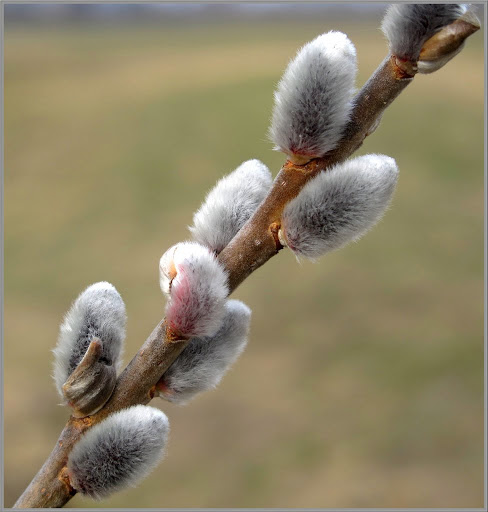 Praca plastyczna Wiosenne kotkiPotrzebne rzeczy: kartka, brązowa farba lub kredka, wata, klej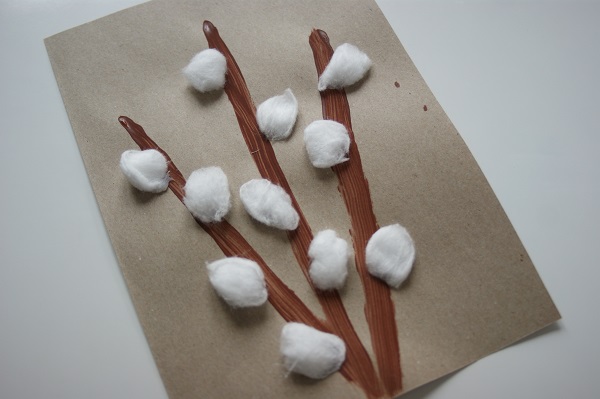 